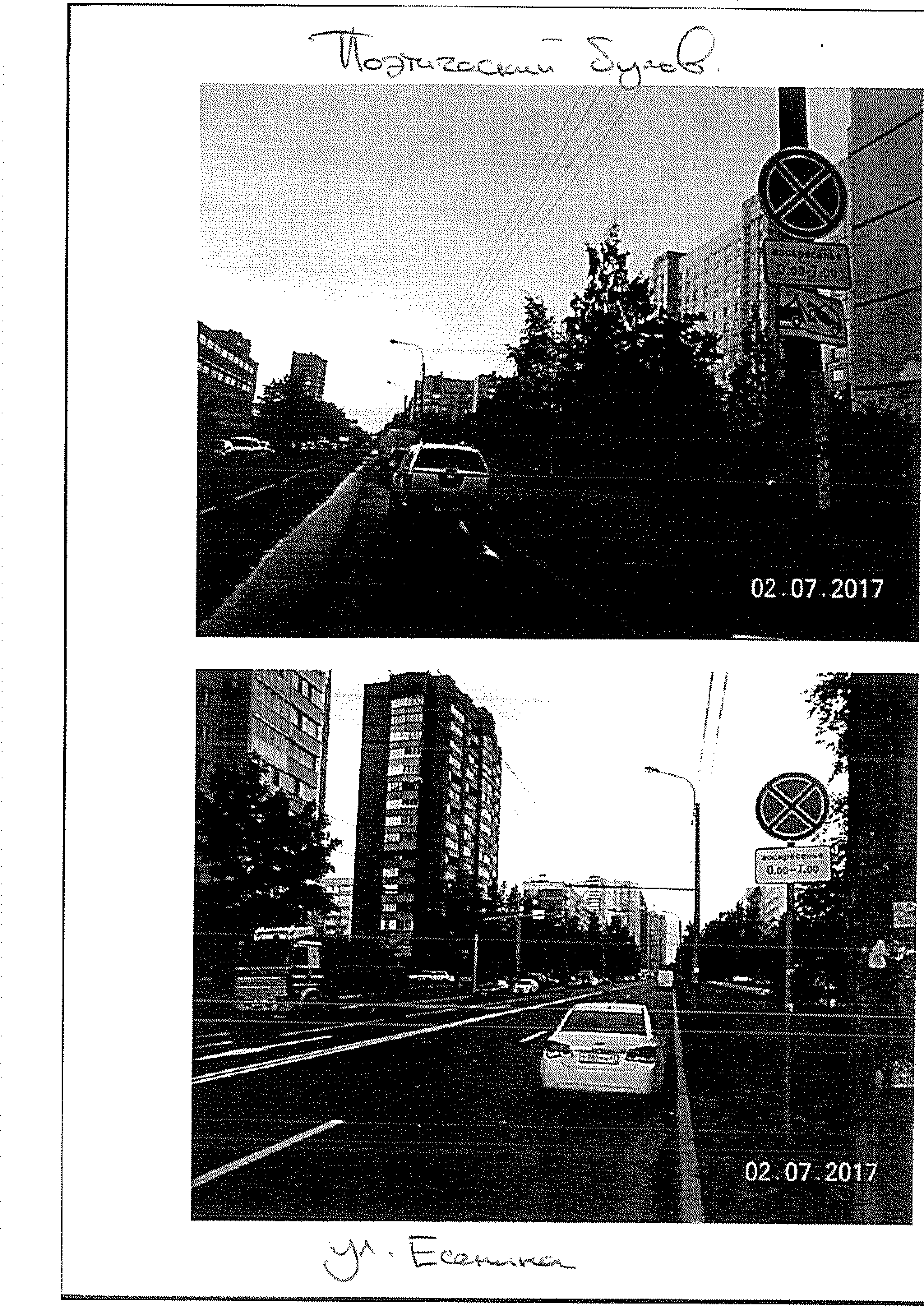 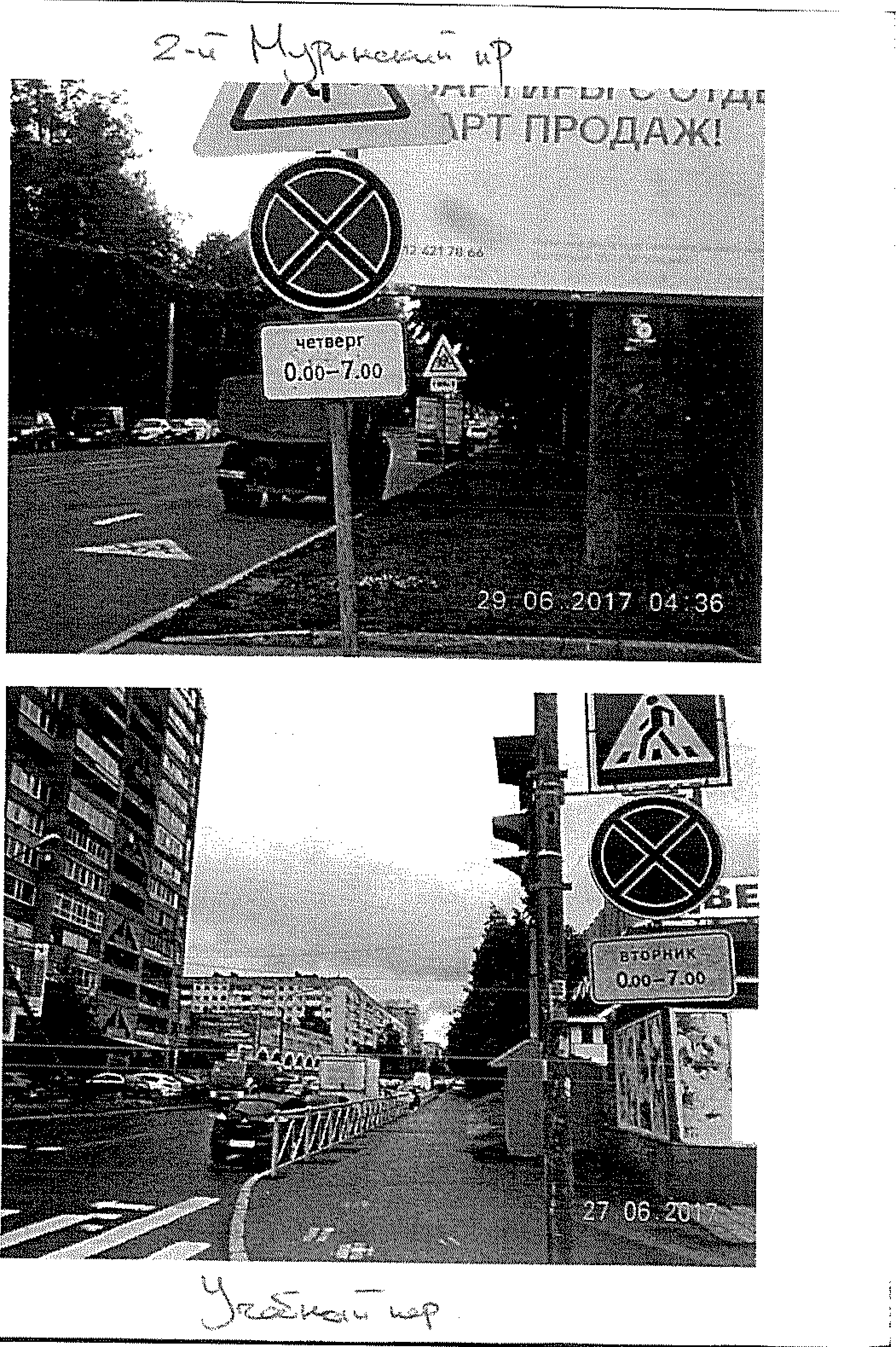 i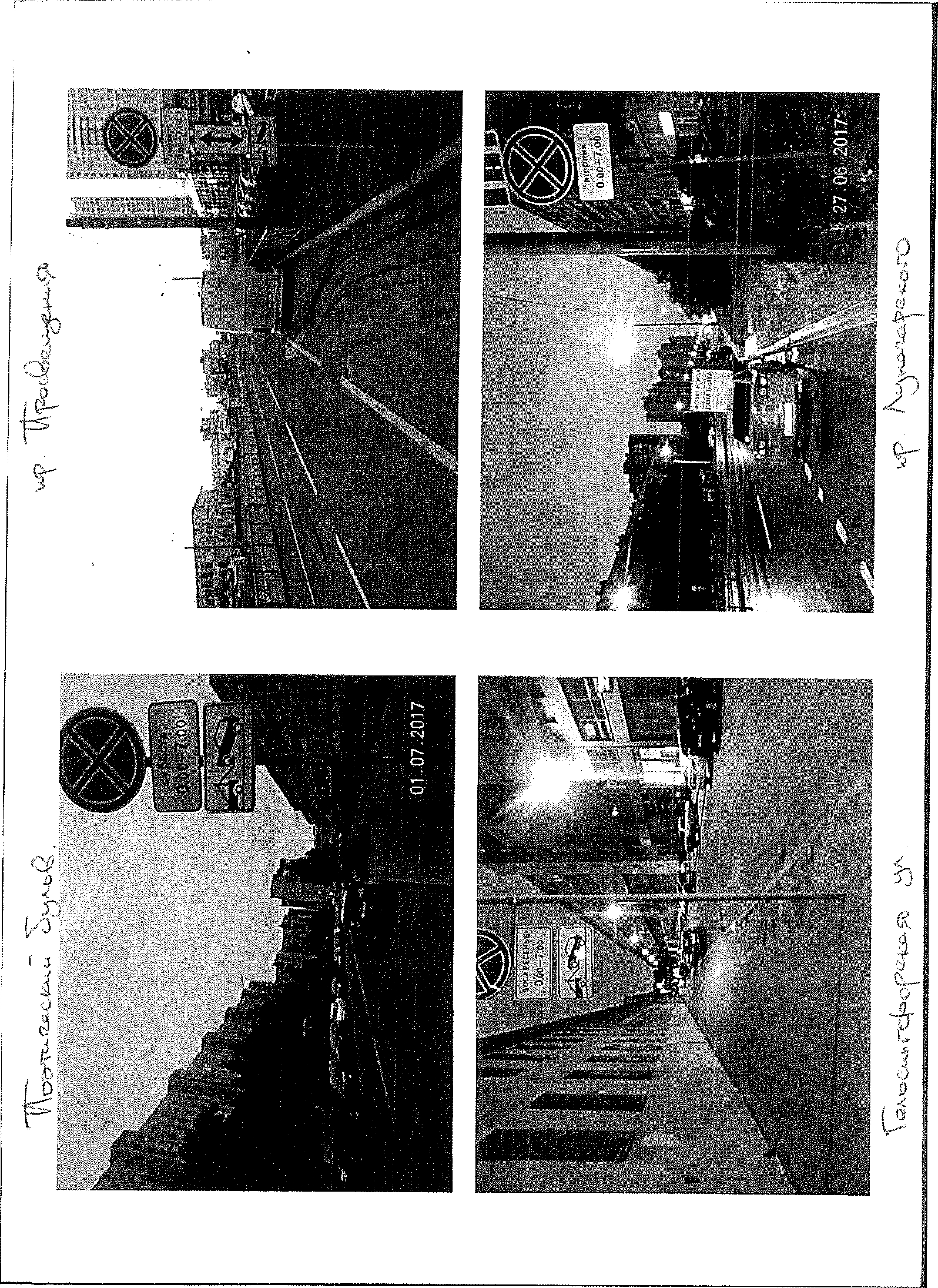 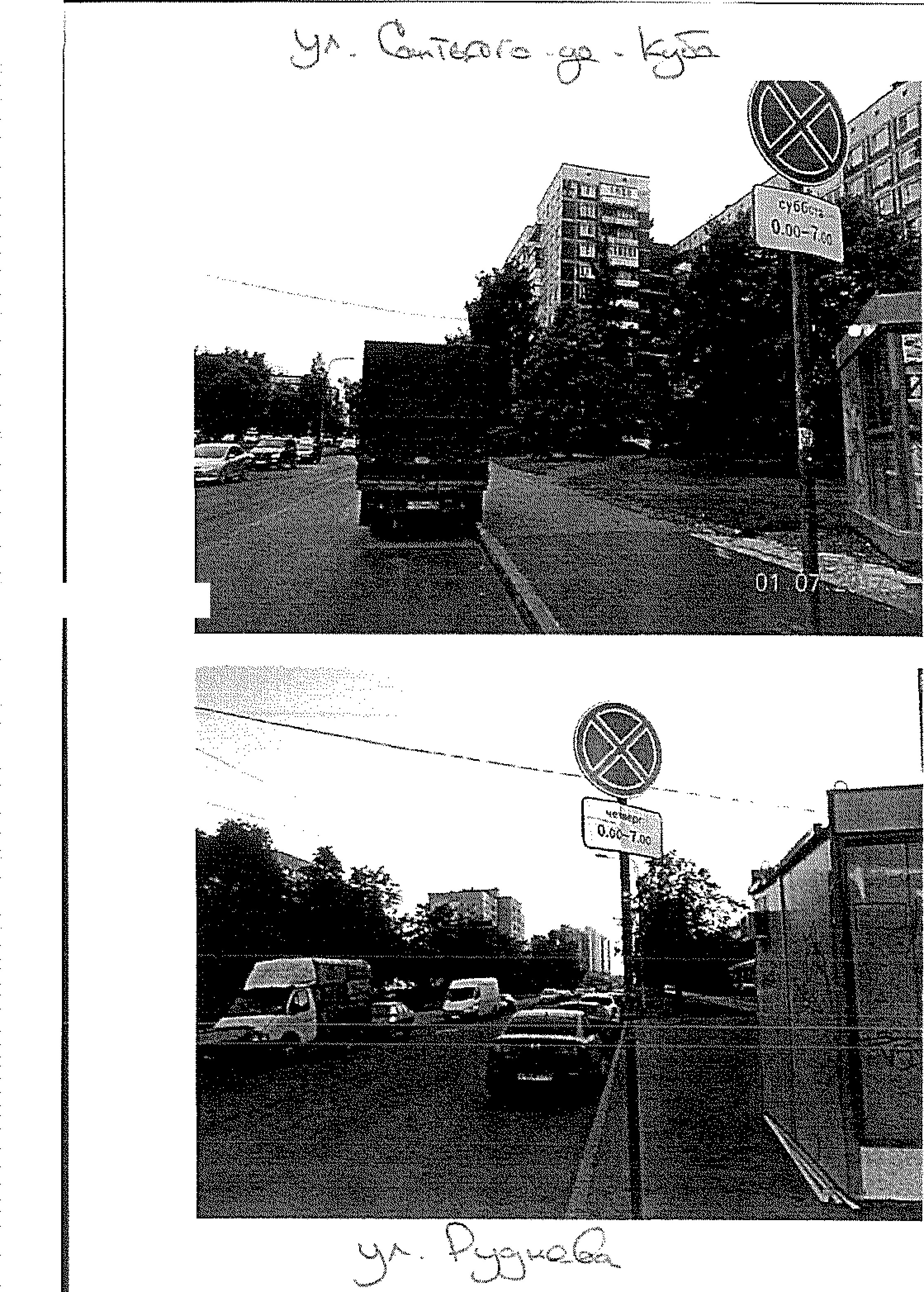 £Г"."У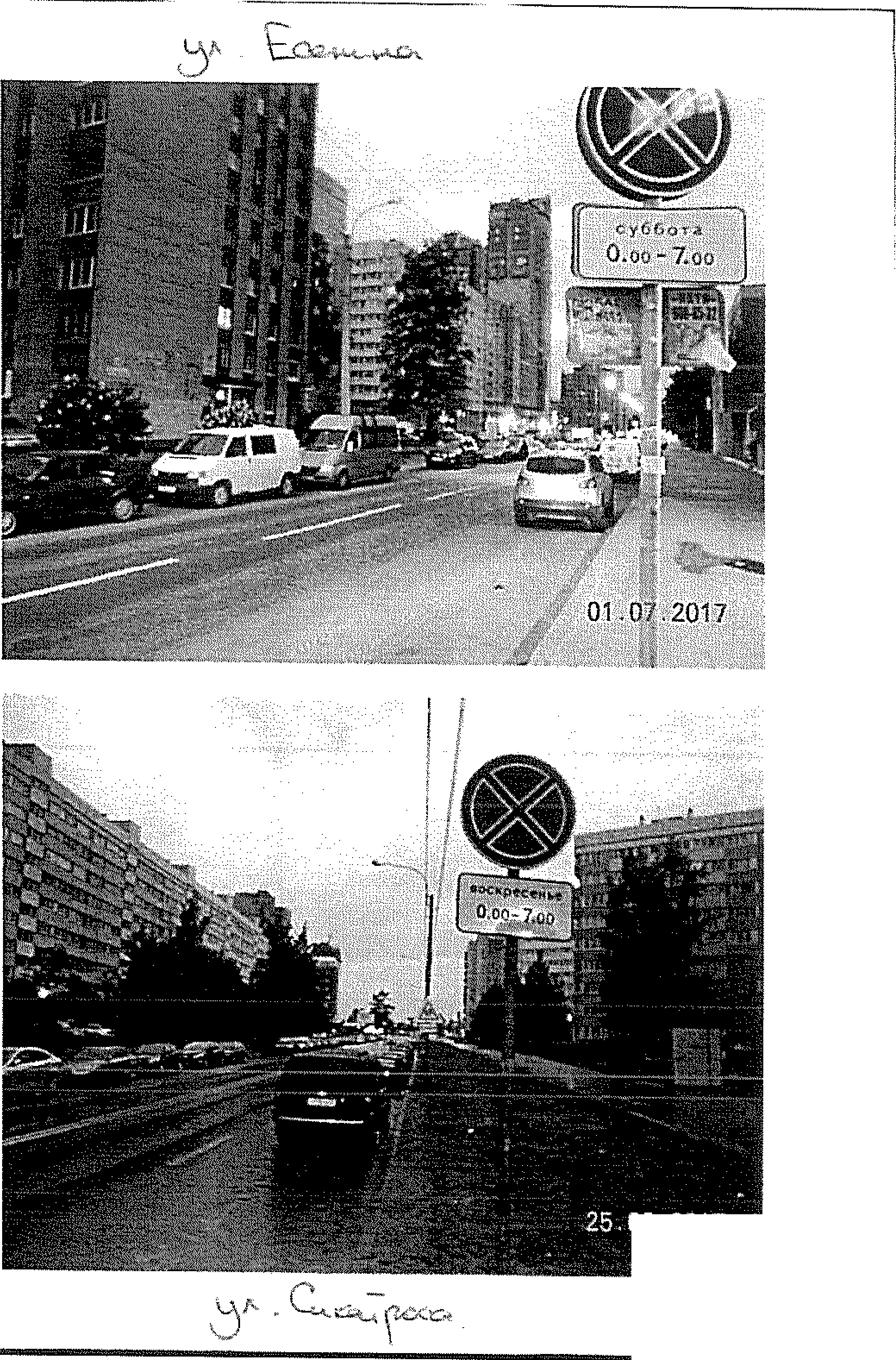 тшт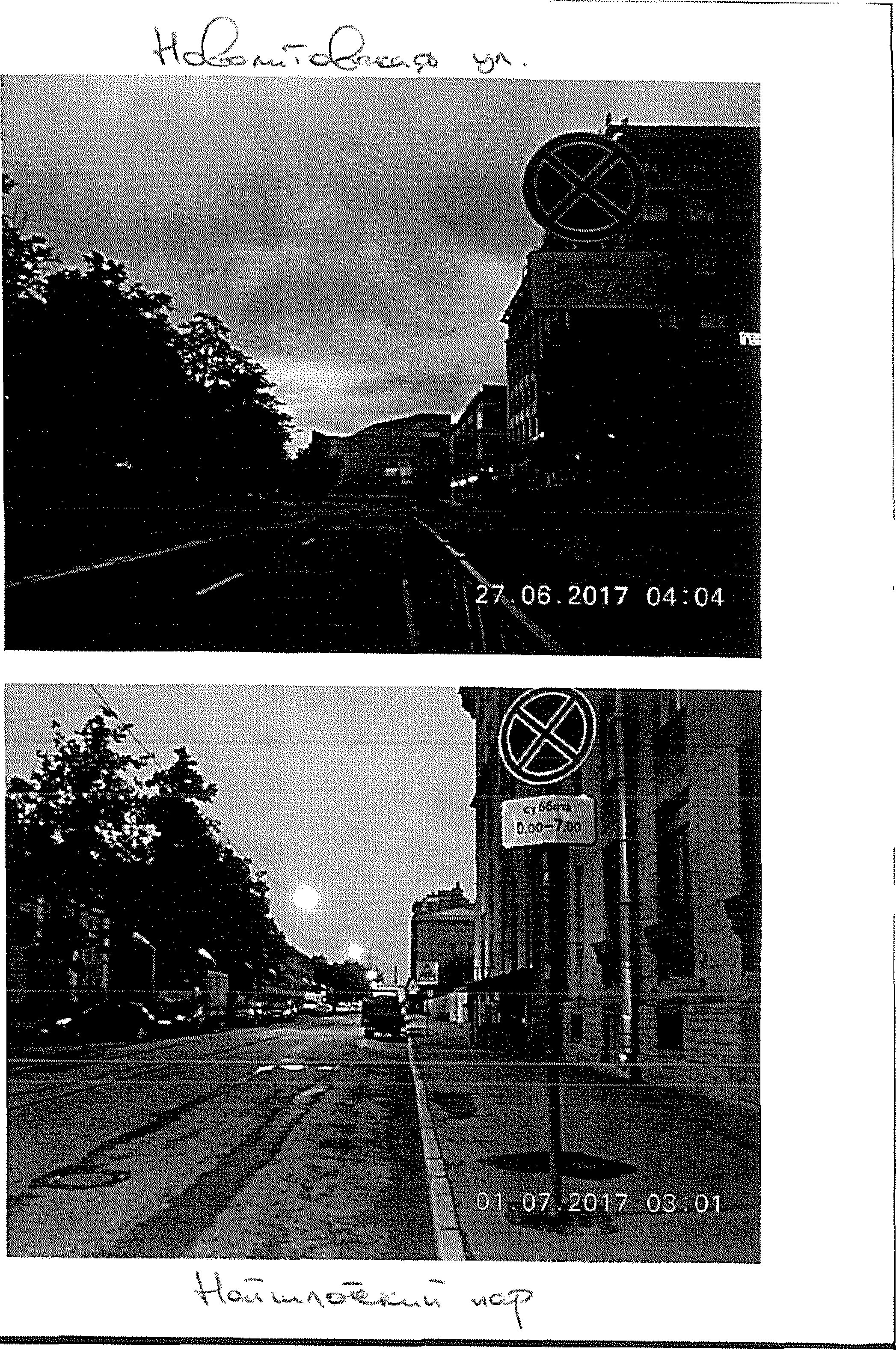 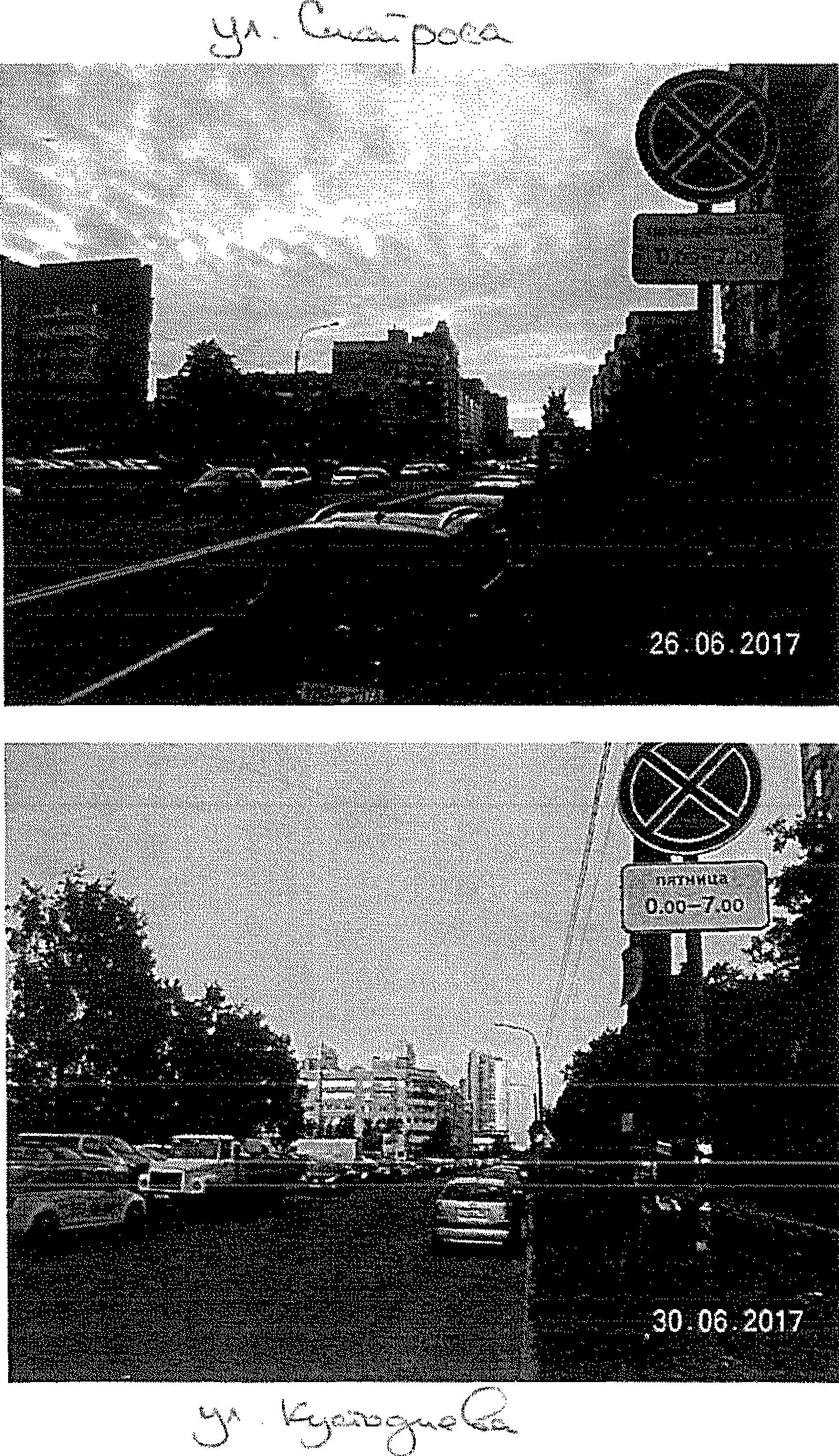 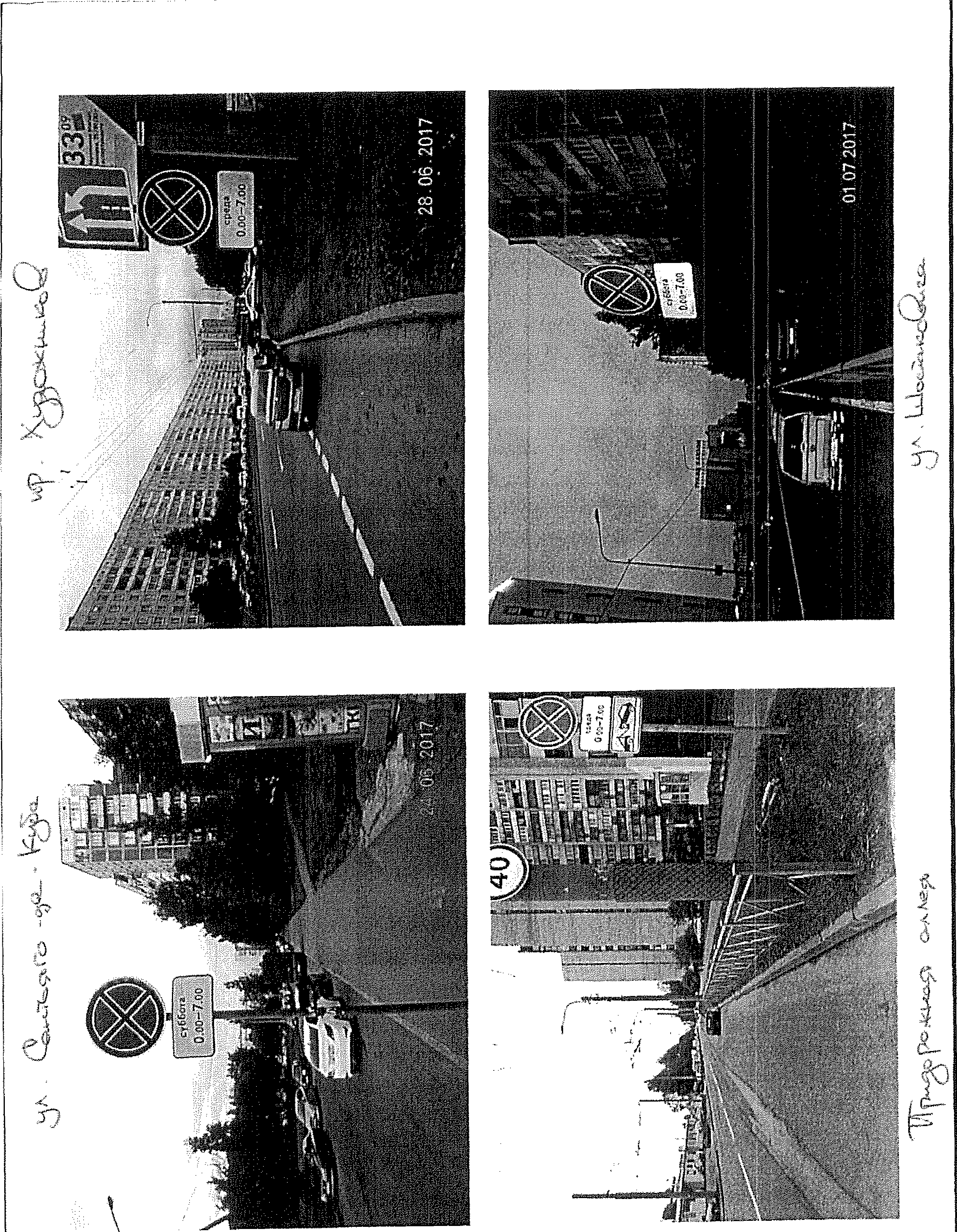 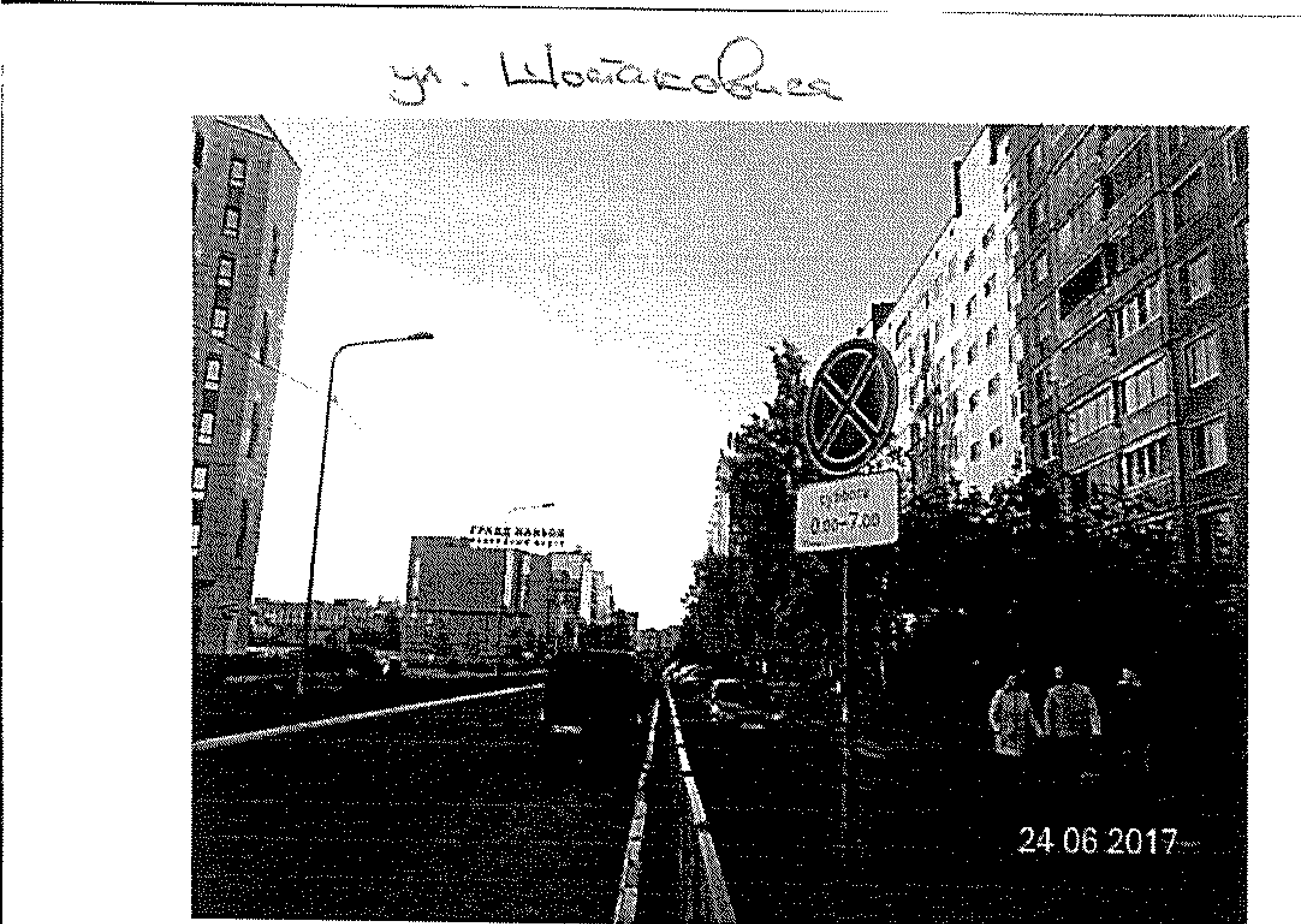 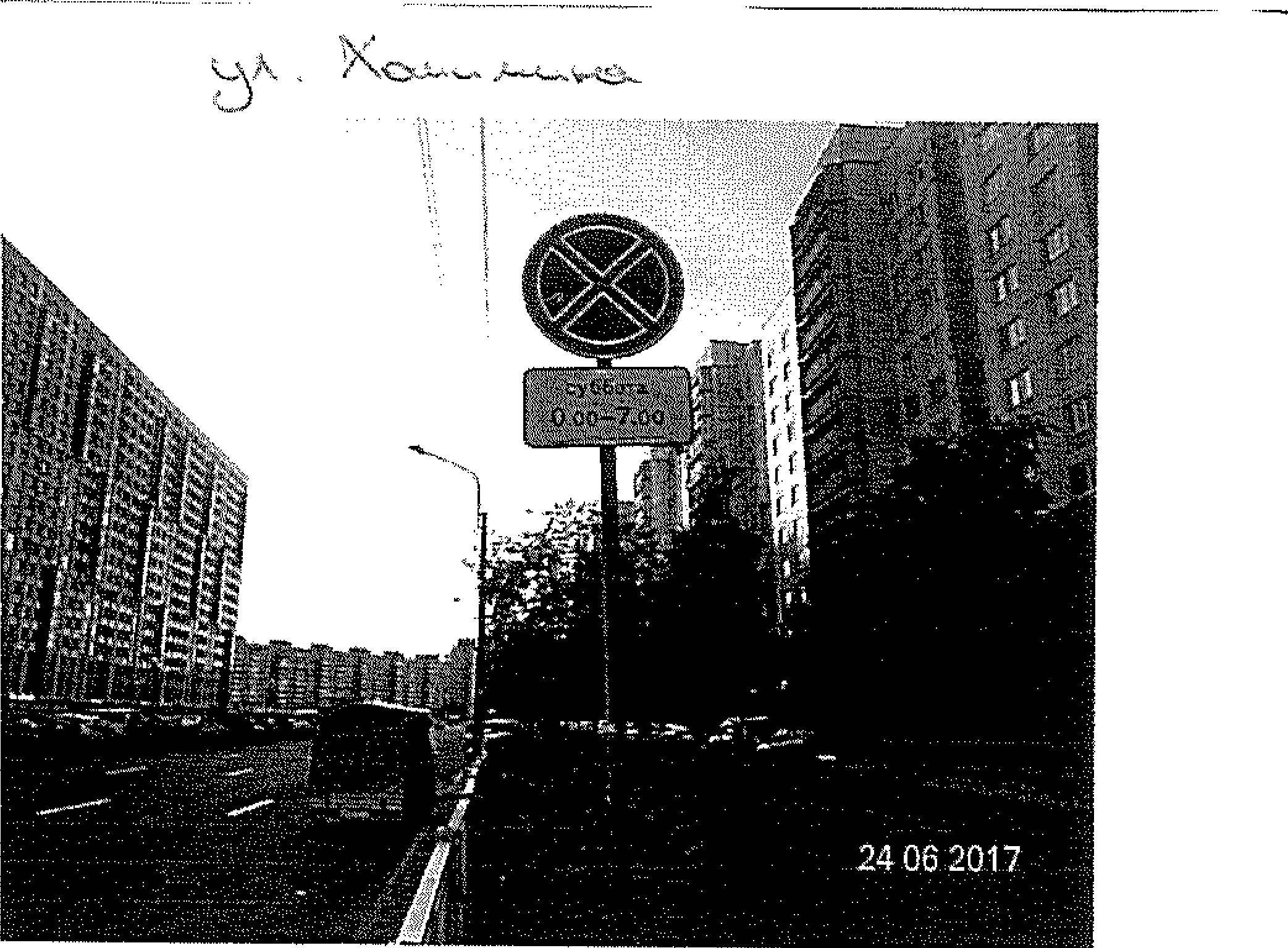 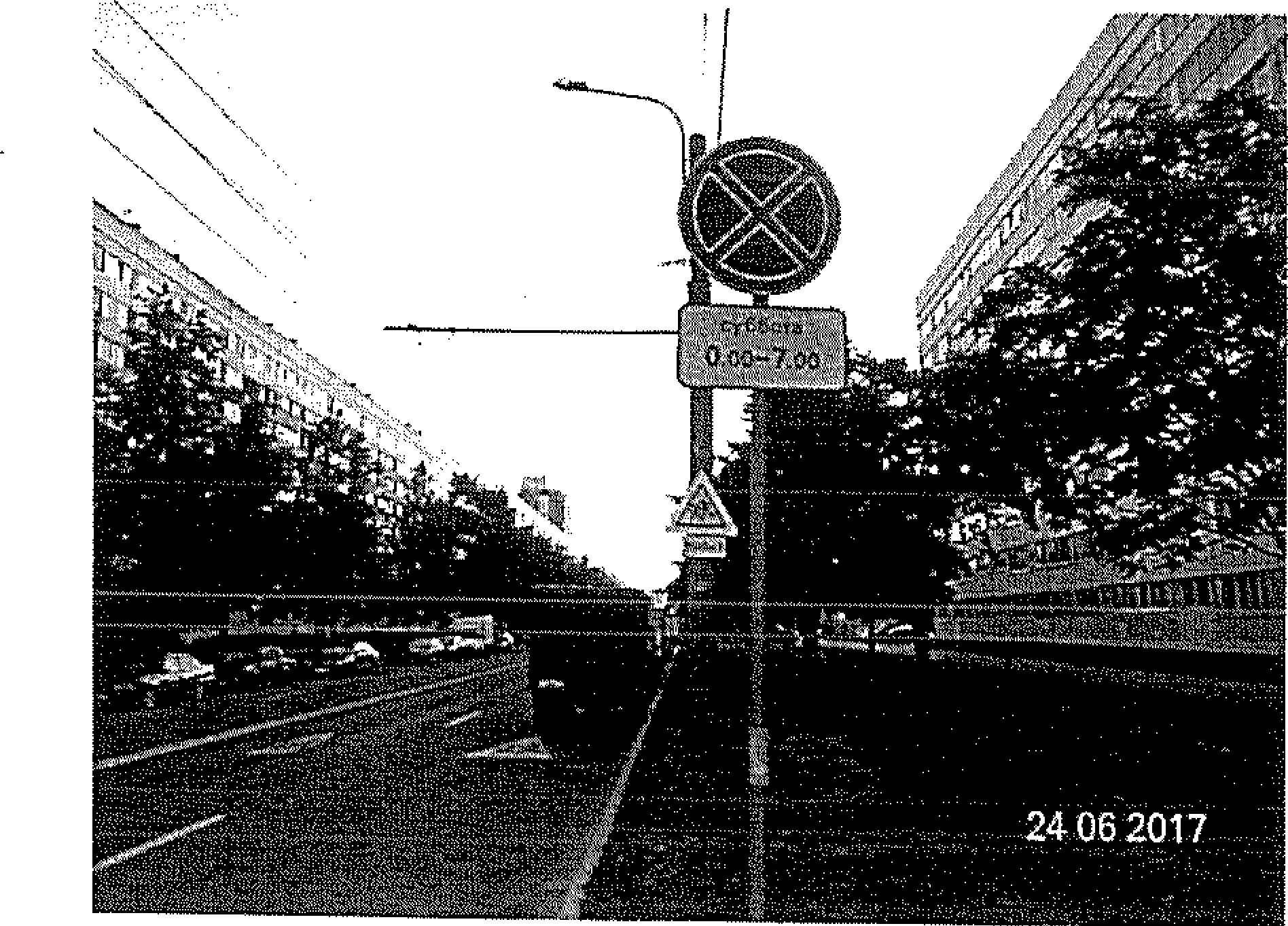 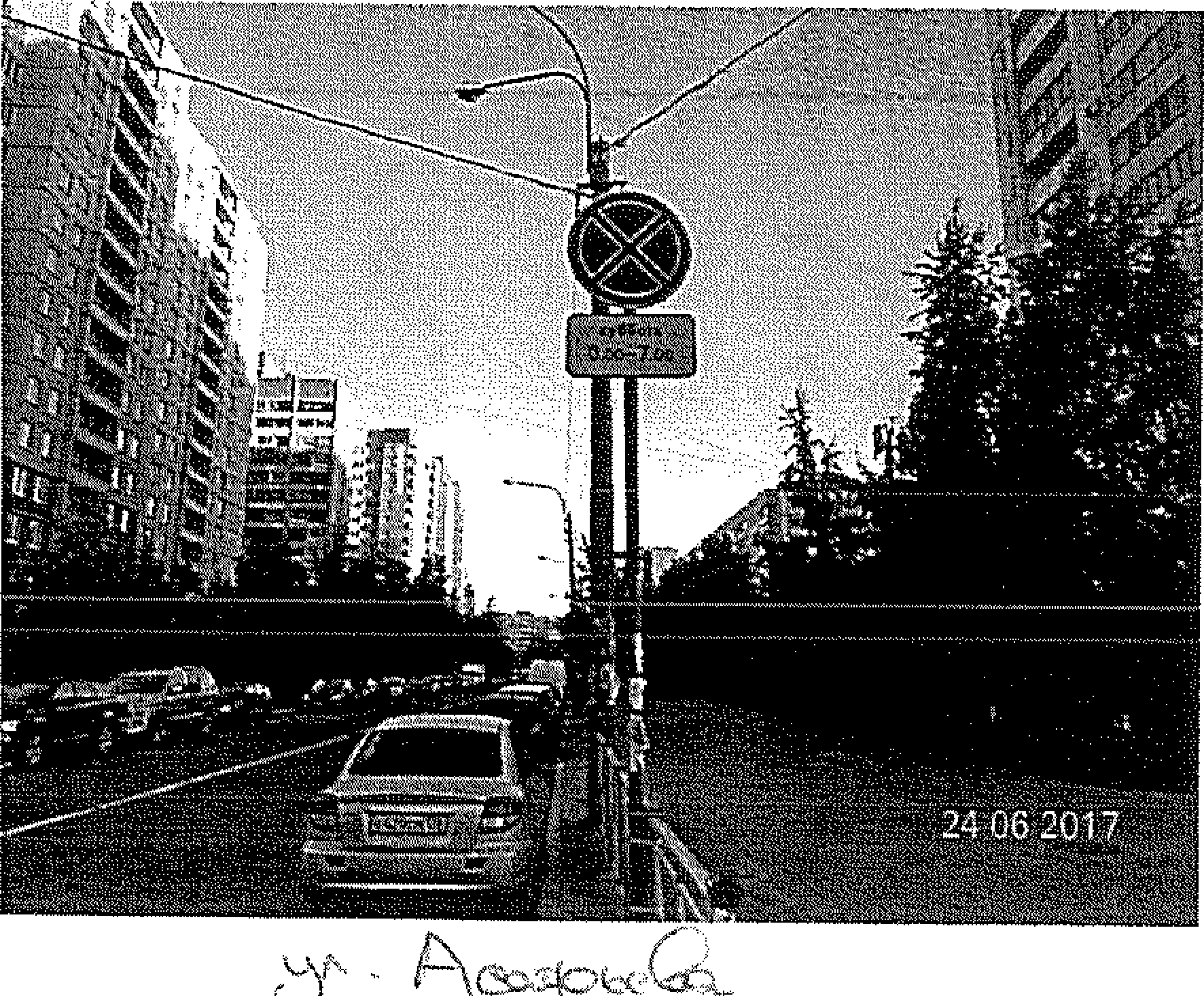 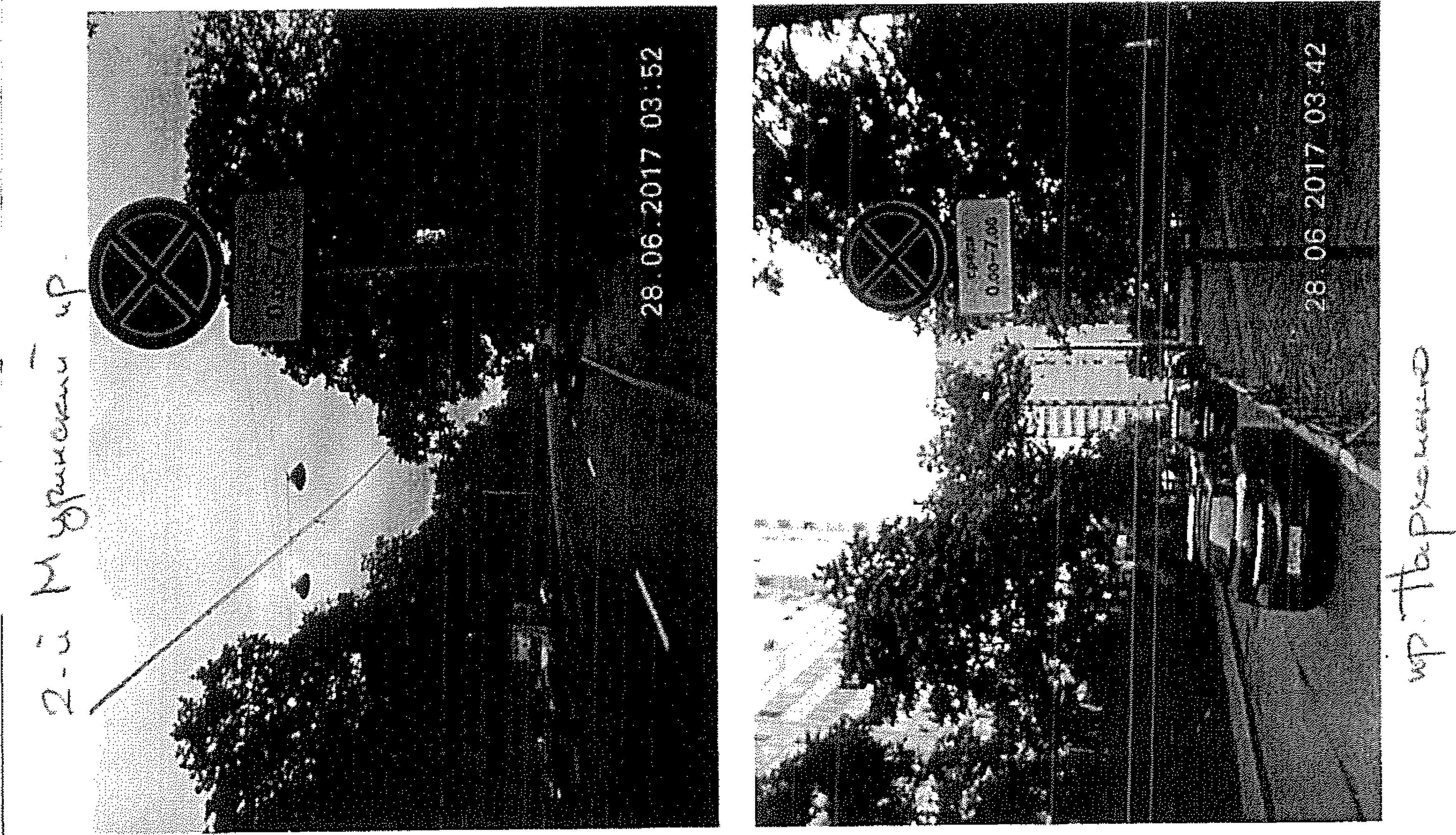 